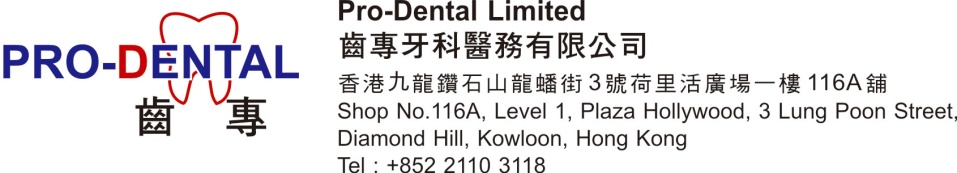 [此牙科保健計劃只供以下合資格人士，閣下如非此類人士，請勿閱覽此資料。]                                                               (This dental plan is only for the following eligible persons. If you are not one of them, please do not read the information herewith)香港中文大學校友及家屬 牙科優惠計劃CUHK Alumni & Families Dental Plan$280洗牙石及牙漬包口腔檢查及以下優惠$280 Scaling & Polishing including free Oral Check-up & Privileges below	(使用期: 即日起至31/8/2020  Valid period: Now till 31/8/2020) *優惠項目 Privileges* * 於計劃使用期內享用，逾期無效。公司保留解釋、使用及更改權利 * To be enjoyed within Valid Period only. Company reserves right of interpretation, availability and amendment.診所開放時間：星期一至六上午十時至下午八時，星期日敬請預約。Clinic opening hours are Mon-Sat: 10am -8 pm, Sun: on appointment basis.任何查詢請致電 21103118.Please call tel.: 2110 3118 for enquiriesSee Application Form on the following page申請表格見下頁申請表格 Application Form注意: 所有治療必須在有效使用期內享用, 所有收取費用不予發還。Note: All treatments shall fall within Valid Period. Fee paid is non-refundable.申請人簽名Applicant’s Signature: ___________________                        日期Date: ________________ 總費用 Total Fee: HK$____________      申請表格及費用可於求診時在本醫務中心填寫及支付。請致電  2110 3118 預約，並註明中大校友及家屬身份。求診時請出示有效的相關證明，如中大校友信用卡、中大校友圖書證、載有中大校友收件人姓名的「中大校友電子月報」電郵等。閣下亦可預先填妥申請表格及將費用存入「東亞銀行」帳戶號碼015-146-68-00157-1 「齒專牙科醫務有限公司」。然後將 申請表格 及 銀行存款單  Whatsapp或 Wechat至 57024813。診所開放時間：星期一至六上午十時至下午八時，星期日敬請預約。 You can complete the form and make payment when visiting the clinic. Please call 21103118 to make appointment and state CUHK alumni & families status. Please present the relevant identification proof (e.g. CUHK Alumni Credit Card, CUHK Alumni Library Card, email copy of the alumni e-newsletter ‘Alumni Matters’containing the name of the alumni recipient etc) upon arrival. Alternatively, you may complete the form and deposit the fee to “Pro-Dental Limited”, Bank of East Asia Ltd. Account Number 015-146-68-00157-1, and then Whatsapp or Wechat the application form and deposit slip to 57024813. Clinic opening hours are Mon-Sat: 10am -8 pm, Sun: on appointment basis.For Office Use: Received by ________________________    Date _________________	Payment Confirmed $_____________ Patient Record Created on _____________     Alert Marked __________ Confirmation Sent    ______________牙科診症	          Dental Consultation		                                  免費Free  無限次UnlimitedX-光細片 (如有需要)        Intra-Oral X-Ray (if necessary)		                   免費Free  無限次Unlimited氟素治療  (如有需要)       Fluoride Varnish Treatment (if necessary)                         免費Free  無限次Unlimited補牙 代用現金	          Fillings Cash Credits                                                        每隻牙齒 減 deduct $200 /Tooth脫牙 代用現金                  Extraction Cash Credits                                                   每隻牙齒 減deduct $200 /Tooth根管治療 代用現金          Root Canal Treatment Cash Credits                                  每隻牙齒 減 deduct $500 /Tooth牙套/牙橋 代用現金         Crown/Bridge Cash Credits                                              每副 減 deduct $1,000 /Set活動假牙 代用現金          Denture Cash Credits                                                       每副 減 deduct $1,000 /Set種牙 代用現金                  Implant Cash Credits                                                        每隻 減 deduct $2,000 /Tooth漂牙 代用現金                  Whitening Cash Credits                                                      每療程減 deduct  $1,000 /Treatment緊急治療                          Emergency Treatment 		                                    免費Free  無限次Unlimited    - 臨時止痛                                         - Temporary Pain Relief       - 臨時補牙 / 敷料                              - Temporary Filling / Dressing       - 牙瘡 (非手術性放膿)                       - Abscess (Drainage Without Surgery) 以上治療項目所需藥物   Medication for the above treatments 	                     免費Free  無限次Unlimited額外洗牙石及牙漬           Extra Scaling & Polishing                                                  $ 200   一次Once中文姓名 Chinese Name英文姓名English Name性別Gender身份證HKID電話 Tel身份Status入學年份Enrolled Year費用Fee口校友口AlumniHK$280口家屬口FamiliesHK$280口家屬口FamiliesHK$280口家屬口FamiliesHK$280口家屬口FamiliesHK$280口家屬口FamiliesHK$280口家屬口FamiliesHK$280